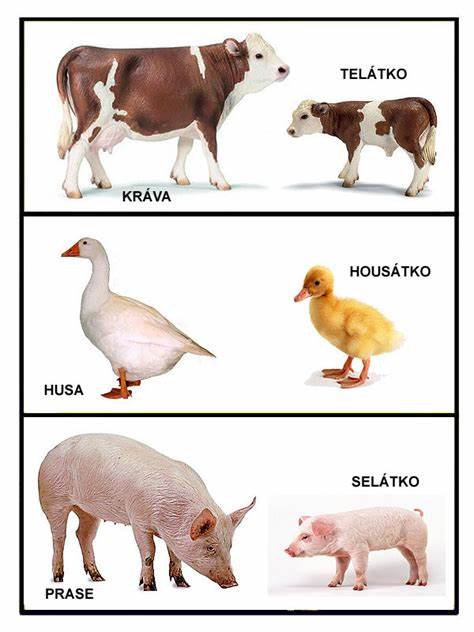 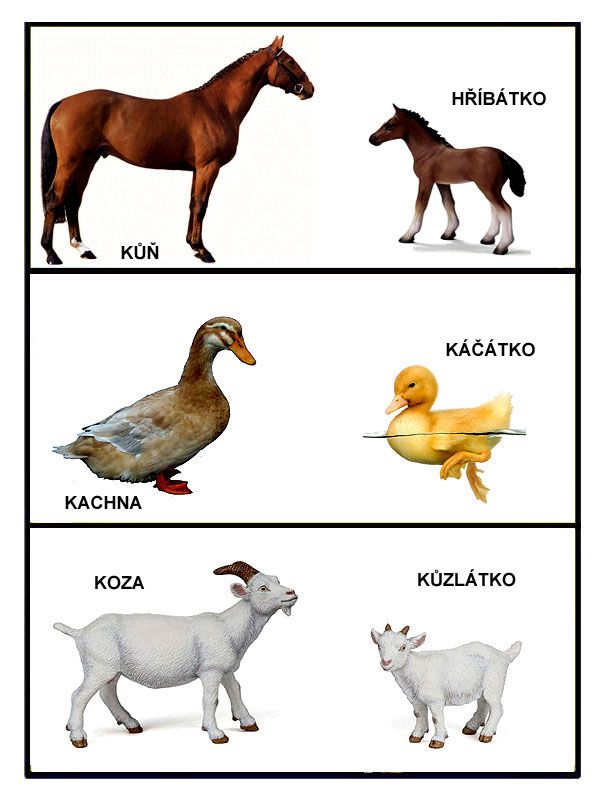 START„Ahoj děti! Jsem malé telátko a vím moc dobře, že mě nepřinesl čáp!Narodilo jsem se mamincekrávě. Pomůžete mi ji najít?“Telátkočápovi uteklo. Uvidělo kočku a kocoura, kteří se pečlivě starali o koťátko.ÚKOL: NAJDI NA OBRÁZKU KOŤÁTKO. Zapiš si písmenko nad obrázkem.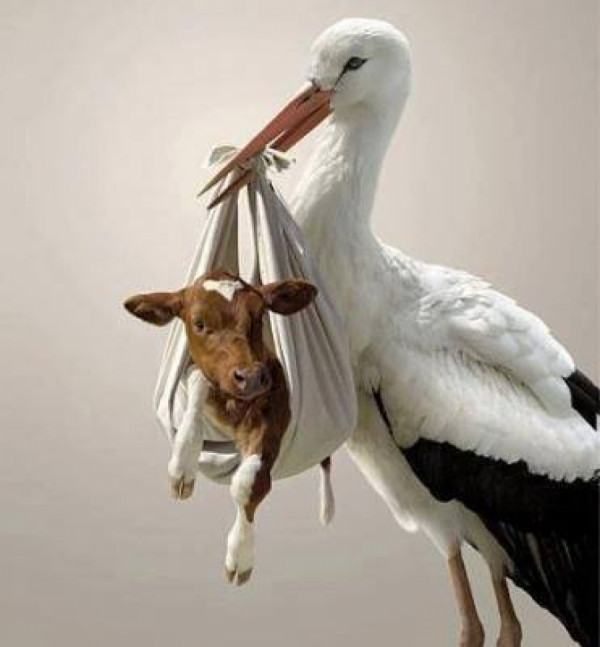 M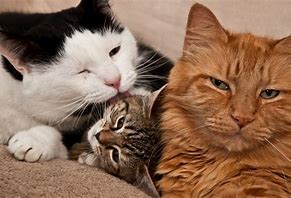 „Ahoj koťátko, nevíš, kde je moje maminka?“„Mňau, nevím, ale běž za jehňátkem, třeba společně bydlí ve stejné stáji.“ÚKOL: NAJDI JEHŇÁTKO. A zapiš si písmenko.L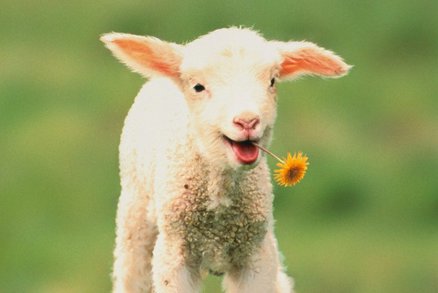 „Ahoj jehňátko, nebydlí u tebe moje maminka kráva?“Jehňátko spokojeně přežvykovalo čerstvou pampelišku a řeklo:„Já bydlím s maminkou ovcí a tatínkem beranem, ale tvoje maminka tu není.Bééé.  Zeptej se malých králíčků, dobře slyší a třeba tvoji maminku slyšeli, jak bučí…bú, bú.“ 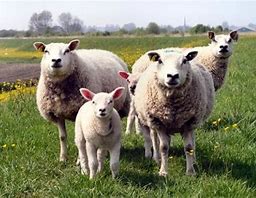 ÚKOL: KDE JSOU KRÁLÍČCI? Zapiš si třetí písmenkoÁ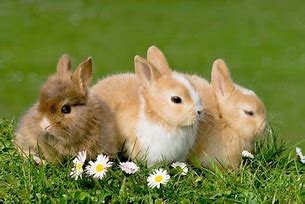 Telátko našlo v trávě tři malé králíčky a volá na ně:„Ušáčci, neslyšeli jste moji maminku?“„Nene“, řekli králíčci a celí vyplašení se běželi schovat k mamince ramlici a tatínkovi králíkovi.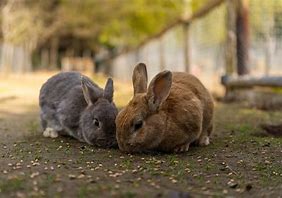 Tatínek králík ještě zavolal na telátko. „Zeptej se hříbátka, možná se pase na louce s tvojí maminkou“.ÚKOL: NAJDI HŘÍBÁTKO. A zapiš si další písmenkoĎ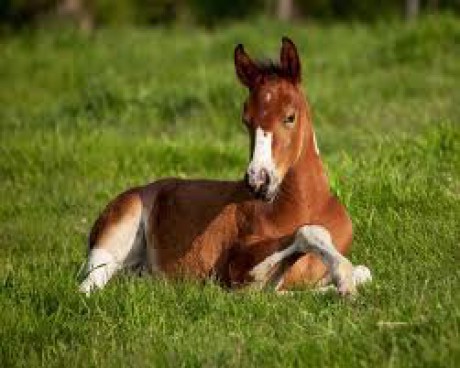 „Ahoj hříbátko, nepase se s tebou moje maminka?“ Zeptalo se telátko. „Já se nepasu, ale odpočívám. Maminka klisna mě krmí mlíčkem, víš?“Zařehtalo hříbátko a běželo za klisnou a koněm.Telátko si vzpomnělo na výborné maminčino mlíčko a začalo plakat. „Bú, bú, já už maminku nikdy nenajdu! Jsem unavené, chce se mi spát.“ Zaplakalo telátko a lehlo si ke slepičkám na slámu.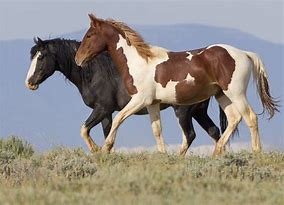 ÚKOL: NAJDI KUŘÁTKO. A zapiš písmenkoA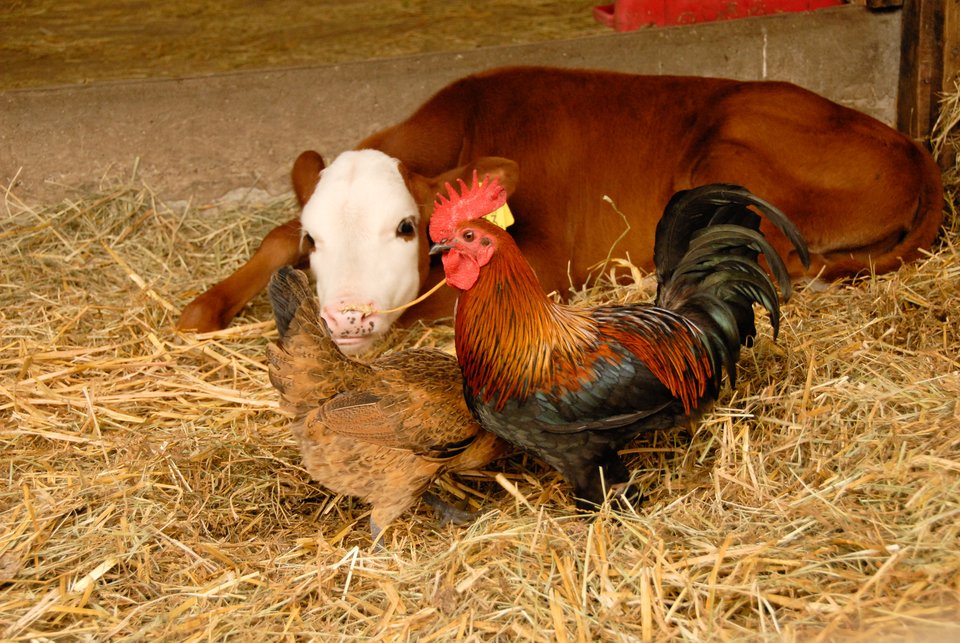 Telátko vyčerpaně usínalo u slepice a kohouta. Kuřátko, které se také jednou ztratilo a ptalo se obilí, jestli neví, „kde má hledat maminku“, se ho zeptalo:„Telátko, kde jsi vidělo maminku krávu naposledy?“Zamyslelo se a řeklo: „Bylo jsem s maminkou u rybníka a pak mě odnesl čáp. Ahá, už vím, musím k rybníku! Kachničky a husy tam byly! Děkuji ti kuřátko!“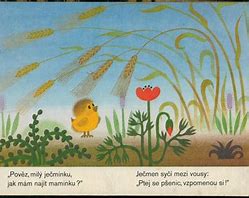 ÚKOL: NAJDI HOUSÁTKA. A zapiš si předposlední písmenkoT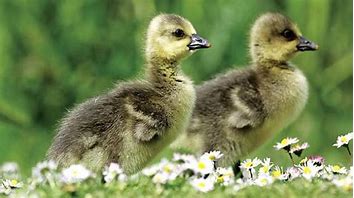 Telátko běží jako o závod k rybníku a hledá maminku. Vidí housátka, husy i housery. A také kachnu s kachňaty a volá maminku. „Bú, Bú mamííííí,kdepak jsi?“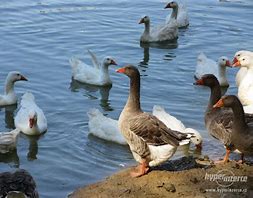 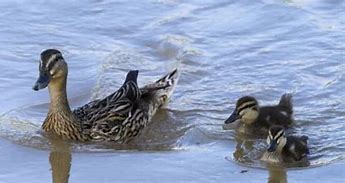 Uslyšel ho pejsek, který hlídal celé stádo krav za rybníkem a zavedl ho konečně k mamince.„Haf, haf, maminka je blízko!“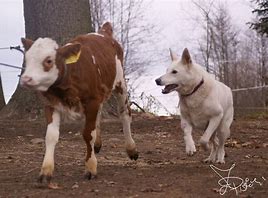 ÚKOL: KDE JE KRÁVA? Zapiš si poslední písmenko.A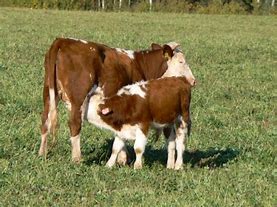 Telátko se vytouženě napilo mlíčka od maminky a vyprávělo jí, co všechno zažilo. Pokuste se nejprve vyluštit slovokvízu.Můžete příběh také převyprávět. A hlavně si hlídejte maminky!!!                         a/ MAĎATÁLb/ LATÁMĎAc/ MLÁĎATA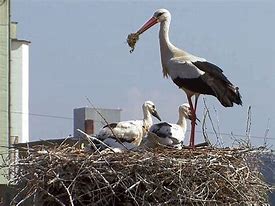 